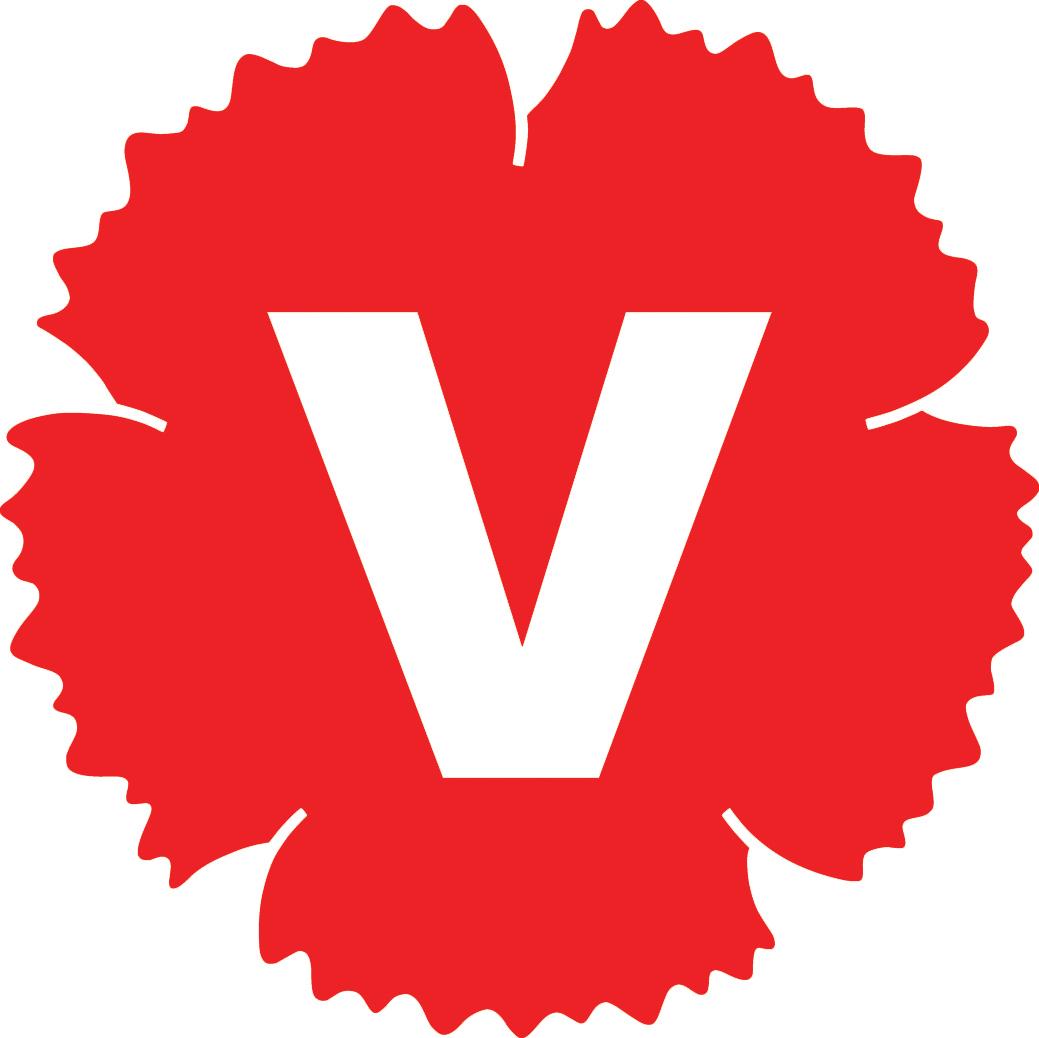 Ledamotsinitiativ till kommunstyrelsens näringslivs- och kompetensutskottUpplands Väsby 12/04/2024Implementera fler diskrimineringsgrunder i kommunens rekryteringsprocess Upplands Väsby kommun har sedan ett par år arbetat mot könsdiskriminering vid nyanställningar. Resultaten som har uppnåtts är goda, men kön är bara en av många diskrimineringsgrunder. Kommunens kontor behöver därför utöka de diskrimineringsgrunder man arbetar utifrån till att också inkludera etnicitet, ålder, sexuell läggning osv. Mångfald är en av vår kommuns styrkor och det bör återspeglas i våra anställda.   Arbete mot diskriminering får dock inte hamna i registrering, utan måste naturligtvis följa gällande lagstiftning och ta stor hänsyn till den personliga integriteten. Bland annat Kommunalarbetareförbundet är en föregångare i antidiskriminerande arbete och kan tjäna som exempel på hur det kan göras med framgång.Därför föreslår vi:Att KS ger kontoren i uppdrag att implementera ytterligare diskrimineringsgrunder i sina rekryteringsprocesser Päivi Verdier, Vänsterpartiet